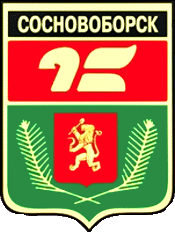 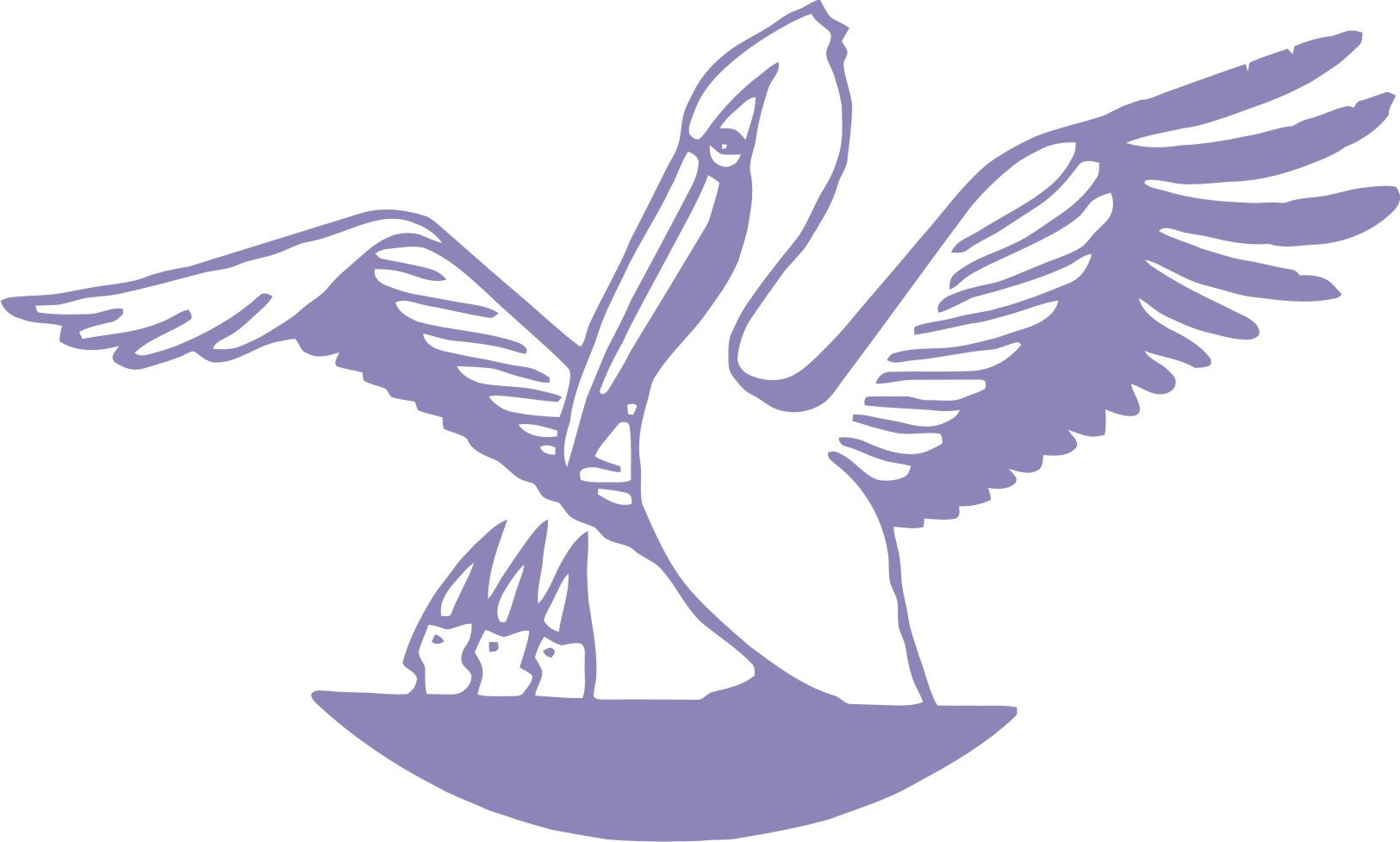 Правильность сведений, представленных в информационной карте, подтверждаю: __________________________ (Кожевников Семён Николаевич)                           (подпись)                                                (фамилия, имя, отчество участника)«____» __________ 20____ г.        (фотопортрет 
46 см)Информационная карта участника 
городского конкурса «Педагог года»                  Кожевников Семён Николаевич 1. Общие сведения1. Общие сведенияДата рождения (день, месяц, год) 21 ноября 1988Адрес личного сайта, блога и т. д., где можно познакомиться с участником и публикуемыми им материалами www.dou24.ru/sosndush (раздел «Это интересно»)2. Работа2. РаботаЗанимаемая должностьТренер-преподаватель Преподаваемые предметыСамбо Классное руководство в настоящее время, в каком классе Нет Общий трудовой и педагогический стаж (полных лет на момент заполнения анкеты)Общий 7 лет, педагогический 1год  4 месяца  Квалификационная категорияНетПочетные звания и награды (наименования и даты получения)Мастер спорта России по борьбе самбо (2007 г.). Мастер спорта России по борьбе дзюдо (2008 г.).3. Образование3. ОбразованиеНазвание и год окончания учреждения профессионального образованияСибирский федеральный университет, 2010 год  Специальность, квалификация по дипломуСпециальность: «Промышленное и гражданское строительство». Квалификация: «Инженер»Дополнительное профессиональное образование за последние три года (наименования образовательных программ, модулей, стажировок и т. п., места и сроки их получения)1. Менеджмент в спорте. Современные аспекты тренировочного процессеУчебное заведение: КГАУ "Институт повышения квалификации работников физической культуры испорта", г. Красноярск, март 2015 год.2. Внедрение Всероссийского физкультурно-спортивного комплекса "Готов к труду иобороне"Учебное заведение: КГАУ "Институт повышения квалификации работников физической культуры испорта", г. Красноярсксентябрь 2015 год. 3. Переподготовка по специальности "Тренер. Тренер-преподаватель"Учебное заведение: КГАУ "Институт повышения квалификации работников физической культуры испорта", г. Красноярскдата окончания:  октябрь 2017 год. Основные публикации (в т. ч. брошюры, книги)Нет 4. Общественная деятельность4. Общественная деятельностьУчастие в общественных организациях (наименование, направление деятельности и дата вступления)Нет Участие в разработке и реализации муниципальных, региональных, федеральных, международных программ и проектов (с указанием статуса участия)Разработка муниципальной программы «Развитие физической культуры и спорта на территории г. Сосновоборска» - модератор. Участие в региональном проекте «Новый фарватер» - участникУчастие в муниципальном проекте «Город ГТО» - организатор.   5. Хобби5. ХоббиКатание на горных  лыжах, самообразование  Катание на горных  лыжах, самообразование  6. Контакты6. КонтактыМобильный телефон 8-923-289-25-75Личная электронная почтаSport.sosnovoborsk@mail.ru7. Профессиональные ценности7. Профессиональные ценностиПедагогическое кредо участника«Слабый уходит или становится сильным» Почему нравится работать в школеДружный коллектив, благоприятная обстановка, возможность самореализации Профессиональные и личностные ценности, наиболее близкие участникуПрагматичность, уверенность в себе В чем, по мнению участника, состоит основная миссия победителя конкурса «Педагог года»Пропаганда педагогической деятельности 8. ПриложенияМастер спорта по самбоМастер спорта по самбоПодборка фотографийПодборка фотографий1. Портрет (рекомендуемый размер 7х8 или 913 см);2. Жанровые фотографии (с учебного занятия, внеклассного мероприятия, педагогического совещания и т. п., не более 5)Фотографии предоставляются по адресу \\Guo\ftp\upload\ГУО\Сухомлинова в формате JPEG («*.jpg») хорошего качества 